Výroční zpráva o činnosti školy za školní rok 2011/2012č.j.: ZS VLK 254/20121. Základní údaje o škole1.1. Základní škola a Mateřská škola Vlkoš, příspěvková organizace je zařazena do školského rejstříku jako příspěvková organizace, s právní subjektivitou od 1.9. 2007, jejímž zřizovatelem je obec Vlkoš. Jedná se o školu, která je organizována jako neúplná, malotřídní s pěti ročníky ve dvou třídách. Název:                                                     Základní škola a Mateřská škola Vlkoš,                                                                    příspěvková organizaceSídlo:                                                       Náves 43, 751 19 VlkošPrávní forma:                                          příspěvková organizaceIČO:                                                        70989362Vyučovací jazyk:                                    českýPředmět činnosti:                                    poskytování základního vzděláváníZřizovatel:                                              Obec VlkošKapacita školy:                                       90   žákůIZO ZŠ:                                                  102 592 870Kapacita ŠD:                                          20 žákůIZO ŠD:                                                 172 103 436Kapacita výdejny:                                  70 žákůIZO výdejny:                                         120 201 518Kapacita MŠ:                                         28 dětíIZO MŠ:                                                107 631 717Ředitel:                                                  Mgr. Martina Habáňová                                                                  od 1. 5. 2008 do 30. 6. 2013 aprobace I. stupeň ZŠŠkolská rada:  – zástupce zřizovatele: Pavel Barták (předseda)                          – zástupce rodičů: Zbyněk Hanečka                          – zástupce pedagogů: Bc. Karolína TurečkováÚčetnictví: Schola Servis (Petra Běhalová)Mzdové účetnictví: Schola Servis (Marie Křístková)Telefon školy: 581 223 030 (ZŠ) 581 223 032 (MŠ)E-mail: zsvlkos@seznam.czWeb: www.zsvlkos.cz1.2. Charakteristika školyZákladní škola I. třída – ročník 1., 2., 3. (20 žáků)II. třída – ročník 4., 5.  (16 žáků)CELKEM   36 žáků Školní družina:  1 oddělení ( 20 žáků)Mateřská škola: 1 oddělení   CELKEM   25 dětíVýdejna:  2 výdejní místa1.3. Provoz školyBudova je otevřena od 6:45 do 15:30.Vyučování začíná v 8:00 a končí nejpozději ve 14:20  Provoz školní družiny je od 11:40 do 15:00.Provoz mateřské školy je od 6:45 do 15:30.Mimoškolní činnost (kroužky) probíhá v odpoledních hodinách nejpozději do 15.00 hodin.2. Rámcový popis personálního zabezpečení činnosti školy3. Učební plánŠkolní vzdělávací program pro základní vzdělávání Zelená škola ( 1. – 5. ročník)Každý vyučující měl pro své předměty zpracovány tematické a časové plány.Pro všechny ročníky byl zpracován  ŠVP ( se zaměřením na přírodu a ekologii).4. Výchovně vzdělávací koncepceKoncepce školy byla vytvořena se záměrem nabídnout kvalitní vzdělávání v klidném, přátelském a podnětném prostředí „rodinného“ typu.-vytváření příznivých podmínek pro práci žáků ve škole-vedení žáků k samostatnosti-příprava žáků na přechod do plně organizované školy v Přerově-využívání počítačů a výukových programů ve výuce-nápravy výukových problémů (dyslexie atp.)-plavecký výcvik pro všechny žáky školy-otevření 2 zájmových kroužků  -účast na kulturních akcích pořádaných školou, OÚ Vlkoš, seniory, ČČK - vystoupení žáků-řešení výchovných problémů s rodiči-plnění preventivního programu-ekologická výchovaV rámci mimoškolních aktivit navštěvovaly děti tyto  kroužky:Keramika ( 1. – 5. ročník)Angličtina pro nejmenší ( 1. a 2. ročník)Celkem se činností těchto kroužků účastnilo 18 žáků.V tomto školním roce jsme v naší škole dali prostor i jiným subjektům, které organizovaly volný čas našich žáků. Středisko pro volný čas Šipka Kroměříž – EKO HRÁTKYZákladní umělecká škola D- MUSIC Kroměříž – výuka zpěvu, hry na hudební nástroje, hudební naukyNa žádost farnosti Vlkoš tomto školním roce již ve škole nebylo vyučováno náboženství jako nepovinný předmět. Tělesná výchova se uskutečňovala částečně v tělocvičně školy ale nově také v místní sokolovně , za příznivého počasí na školní zahradě a na přilehlém hřišti v těsném sousedství školy. Do tří měsíců školního roku (leden - březen)  byla zařazena výuka plavání pro všechny ročníky i starší děti z MŠ.V posledním školním týdnu se uskutečnila škola v přírodě, tentokrát v krásném prostředí rekreačního zařízení Trnava u Zlína – Luhy. Zúčastnilo se 25 žáků a 3 pedagogičtí pracovníci. Rovněž souběžně probíhal provoz školy, kde na výuku docházelo 8 žáků, 3 žáci byli z výuky omluveni. Vzhledem k tomu, že pobyt v přírodě v případě naší školy má sloužit zejména ke stmelení celého kolektivu a k prohloubení vzájemných vazeb nejen mezi žáky navzájem, ale také mezi žáky a pedagogy, pak neúčast všech na škole v přírodě tento požadavek nenaplňuje. Je tedy na zvážení, zda má smysl školu v přírodě v příštích letech organizovat.V rámci preventivních aktivit byly pozvány zdravotnice ČČK z Prostějova, které zorganizovaly kurz první pomoci pro žáky naší školy a besedu pro dívky ze 4. a 5. ročníku.V rámci školních výletů zavítala základní škola spolu s mateřinkou na hrad Bouzov, kde děti procházely hradem a shlédly hrané ukázky ze známých pohádek.  Z hlediska environmentální výchovy se žáci věnovali třídění odpadů do speciálních kontejnerů, celoročnímu sběru papíru a elektroodpadu, zúčastnili se ekologických praktik v zařízení BIOS v Přerově. Mateřská škola byla zařazena do sítě škol s enviromentálním zaměřením MRKVIČKA.Rozvrh hodin respektoval psychohygienické zásady a byl vytvořen tak, aby bezezbytku vyhovoval pedagogickým kritériím. Před vyučováním a o přestávkách byl na chodbách a v učebnách zajištěn dozor.5. Materiálně technické podmínkyKaždá třída má samostatnou učebnu v 1. patře. V důsledku nízkého počtu žáků v 1. ročníku nebyl tento vyučován samostatně jako v předešlých letech, ale výuka hlavních předmětů probíhala spolu se 3. ročníkem. 2. ročník byl vyučován v samostatné učebně v českém jazyce, v matematice byl spojen se 3. ročníkem, ostatní předměty v tomto ročníku se vyučovaly jako spojené s 1. a 3. ročníkem. 4. a 5. ročník byl vyučován rovněž jako spojený v samostatné učebně.Místnost školní družiny je vybavena 8 moderními počítači. Všechny školní počítače jsou nyní připojeny k Internetu a jsou využívány žáky v hodinách  a také pedagogy při přípravě na vyučování. V letošním školním roce zde proběhlo zkušební celoplošné testování žáků 5. ročníku.Největší investicí bylo v tomto školním roce osazení střechy na budově školy protisněhovými zábranami. V průběhu roku se nakupovaly didaktické pomůcky, knihy, hračky a drobné zařízení do MŠ i ZŠ. V prvním prázdninovém týdnu byla provedena výmalba výdejny stravy a jedné třídy.Z prostředků dotace EU – peníze školám byly pořízeny počítače pro pedagogy a učebna 4. a 5. ročníku byla vybavena dataprojektorem a moderními tabulemi pro interaktivní výuku.Strava byla do školy i nadále dovážena ze zařízení školního stravování v Chropyni.Úroveň materiálně – technického zabezpečení mateřské školy je velmi dobrá a v základní škole se bude dále zlepšovat.6. Další vzdělávání pedagogických pracovníkůV rámci DVPP proběhlo následující vzdělávání:pololetíp. Matulová – Příprava digitálních, textových a grafických materiálů (akreditace č. 20444/2011-25) – 42 hodin ( srpen – listopad)p. Matulová – Zdravotník zotavovacích akcí (akreditace č. 4037/2010-25-96 – 40 hodin (30. 9.)p. Hepnarová – Výtvarné dílny – FIMO (akreditace č. 11936/2011-25-283) – 16 hodin  (12. 9. a 3. 10.)p. Hepnarová – Vánoční čarování – opět něco jiného (akreditace č. 25672/2008-25-547) – 5 hodin (24. 10.) p. Turečková – Jak přispívá čtenářská gramotnost k pravopisnému výcviku? ( akreditace č. 18566/2011-25-480) – 4 hodiny (9. 11.)p. Turečková – Rozvíjíme čtenářskou gramotnost I. (akreditace č. 25675/2010-25-628) – 5 hodin (30. 11.)pololetíp.Vaňková, p. Kučerová – Hygienické požadavky na školní stravování (ŽL 370301 – 55796-00) – 4 hodiny (3. 2.) p. Habáňová – Škola – právo – ekonomika ( Aktuální stav školské legislativy a novinky Zákoníku práce (akreditace č. 3371/2011-25-101) – 6 hodin (24. 2.)p. Turečková – Efektivní tvorba digitálních učebních materiálů (DUM) (akreditace č. MSMT6222/2012-25-143) – 10 hodin (15. 3. a 19. 4.)p. Matulová – Efektivní tvorba digitálních učebních materiálů (DUM) (akreditace č. MSMT6222/2012-25-143) – 10 hodin (15. 3. a 19. 4.)p. Roubalíková – Hudební výchova v současné MŠ a jejím vzdělávacím programu  (akreditace č. 6222/2012-25-143) – 5 hodin 29. 3.)p. Hepnarová – Práce s pohádkovou knihou (akreditace č. 6222/2012-25-143) – 5 hodin (24. 4.)p. Matulová – Spisová a archivní služba (akreditace č. 18525/2011-25-441) – 6 hodin (14. 5.)7. Plnění plánu práce7. 1.  ZŠUčitelé podporovali aktivitu žáků a učili je samostatně, tvořivě a iniciativně pracovat. Pedagogové se ve své práci zaměřili na vytváření mravních hodnot, podporování sebedůvěry a na přípravu pro praktický život tak, jak jej žáci denně poznávají na vesnickém prostředí, na utužování vazeb k přírodě i svému sociálnímu okolí a na seznamování žáků s lidovými zvyky a s tradicemi předků.Vyučující měli pro každý předmět zpracovaný tematický a časový plán, které využívali a operativně přizpůsobovali v průběhu celého školního roku.Měsíční a týdenní plány práce byly vyvěšeny ve sborovně, průběžně plněny a na základě formálních i neformálních porad přizpůsobovány konkrétním situacím.Jako velmi přínosné se ukázalo využití interaktivní tabule ve výuce. Jde o novinku, kdy učitelé připraví učební materiály dané hodiny nebo její části v počítači a tyto následně promítají na speciální tabuli. Žáci pak v promítaných materiálech sami řeší úkoly za pomoci elektronického pera, nebo pracují v pracovních listech, které lze  z  počítače vytisknout. Jde především o zpestření výuky a větší efektivitu při osvojování učiva.7. 2. ŠDTaké v letošním školním roce navazovala plynule na konec vyučování činnost školní družiny (ŠD). Její provoz končil každý den v 15.00 hod., kdy odcházely poslední děti. Věkové zastoupení žáků ve školní družině bylo od první do páté třídy.Od začátku školního roku bylo do ŠD přihlášeno 20 dětí, čímž byla plně naplněna kapacita. Ne všechny však chodily každý den. Některé navštěvovaly školní družinu jen v době polední volné hodiny nebo ve dnech, kdy v družině čekaly na odpolední kroužek nebo hodinu výuky v  hudební škole. Cílem školní družiny bylo nabídnout a umožnit  dětem řadu různých činností, při kterých si nejen odpočinuly a pobavily se, ale také se věnovaly v rámci kolektivu různým aktivitám - výtvarným, dramatickým, pracovním, sportovním, přírodovědným či společenským. Děti si v rámci těchto různorodých aktivit připomínaly situace z běžného života a třeba jinou formou si opakovaly a procvičovaly vědomosti a dovednosti ze školního vyučování nebo také získávaly znalosti nové. Učily se spolupráci a pomoci druhému, sebehodnocení i hodnocení kamarádů jako členové poroty nebo pomáháním s organizací různých soutěží.Už ve školní jídelně se snažily o správný způsob stolování - jak u jídla sedět a jak se chovat, jak používat příbor, co dělat, když kamarád u stolu ještě nedojedl. Po obědě měly děti možnost si odpočinout a zklidnit se na koberci nebo u stolu při hraní si se stavebnicemi, společenskými hrami či čtení pohádek nebo pověstí. Procvičovaly si nejen hlasité čtení, ale i porozumění textu a převyprávění jeho obsahu. Další činnostní náplň již byla různorodá . Tělovýchovné chvilky na hřišti nebo v tělocvičně se střídaly s výtvarně pracovní aktivitou dětí. Děti si vyzkoušely fotbal, vybíjenou nebo také florbal.Hrály piškvorkový turnaj, skládaly z papíru „lupačky“, soutěžily ve výrobě  papírových parníčků a kombinací různých technik vytvářely tematicky zaměřené obrázky a výrobky. Téma „Lidé a čas“ představovalo zase čtení a povídání si o zvycích  u nás i v cizině, o ročních obdobích a měření času. Děti se učily pohybem doprovázené říkanky, hry na procvičování paměti, jazykolamy, zábavném počítání si zkoušely při matematické olympiádě.  V rámci tématu „Lidé kolem nás“ si o správném a slušném chování nejen četly, ale snažily se také zdramatizovat různé situace, které mohou nastat např. při stolování doma nebo v restauraci, při cestě veřejným dopravním prostředkem, při návštěvě divadla, kina … Pokusily se o vlastní malé literárního dílko. Kdo chtěl, mohl sám vymyslet a napsat třeba pohádkový příběh. Práce byly vystaveny a samotní autoři i všichni ostatní pak hlasovali, které je nejvíce zaujalo. V rámci literární činnosti si doplnily informace o známých ilustrátorech a pracovaly s počítači. Děti si vyzkoušely práci s textem, obrázky, jejich vkládání a možné úpravy.Další větší prací byla nástěnka na téma „Místo, kde žijeme“. Povedený výsledek práce zdobil schodiště školy. Navštívili jsme také kapli Cyrila a Metoděje, kterou si měly děti za úkol dobře prohlédnout a následně nakreslit obrázky zrekonstruované kaple a jejího blízkého okolí jako součást projektu její opravy.  Nejen pro děti z družiny, ale i pro ostatní, byl uspořádán karneval plný soutěží, písniček a hlavně zajímavých masek.Se svými pracemi se děti zúčastnily výtvarné soutěže pod záštitou  Biosu a Atlasu, která byla nazvána ,,Ovoce na naší zahrádce“ a některá jejich dílka byla také oceněna.Ke Dni matek děti nazkoušely malé představení „Maminčin den“. U tématu „Člověk a jeho zdraví“ se diskutovalo  o odpočinku, relaxaci a o první pomoci. Proběhla praktická ukázka základní obvazové techniky. Při procházkách po Vlkoši si děti vyzkoušely pracovat  s plánem obce a následně si takový vlastní plán také vytvořily.K projektu „My a svět“ byly vytvořeny větší obrázky kontinentů s barevným vyobrazením přírody, se zástupci rostlin, živočichů a lidí, vlajkami států a s jinými zajímavými informacemi. Výrobě předcházelo seznámení se s kontinenty, jejich typickými zvláštnostmi a prohlédnutí si obrázkových knížek. Závěrem každého dne ve ŠD probíhal úklid. Do něj  se zapojily všechny  děti a to i  průběžně již při samotné práci. Vznikl dobrý návyk uložit na své místo hračky a stavebnice nebo pomoci kamarádovi s úklidem.Ve ŠD se pracovalo velmi pěkně a příjemné prostředí, které si žáci museli opatrovat, přispívalo k pohodě při činnostech i odpočinku a zábavě. Jediné, co narušovalo průběh programu, byly časté odchody žáků do výuky hudební školy.7. 3. MŠDruh a typ MŠ:      Celodenní MŠ – 1 oddělení, počet dětí - 25Školní rok byl zahájen 1.9.2011. Provoz mateřské školy byl od 6.45 do 15.30 hodin. V mateřské škole pracovaly dvě pedagogické pracovnice a jedna provozní pracovnice.Složení dětí ve třídě: heterogenní.Koncepce mateřské školy:Poskytovat dětem pomoc při přechodu z  intimní skupiny rodiny do širší společnosti, vytvářet bohaté sociální vazby mezi dětmi, učit děti komunikovat, naslouchat, projevovat vlastní názory,učit děti toleranci, vážit si vlastního zdraví, usilovat o osobnostní vývoj dítěte a zlepšovat cíleně jejich zdatnost, zaměřovat pozornost na nejstarší věkovou skupinu – příprava na ZŠ.Pedagogické pracovnice pracovaly na základě Školního vzdělávacího programu „Most přes řeku života“Analýza školního roku:Školní vzdělávací program učitelky přizpůsobily aktuálním situacím, počasí a podmínkám. Sledovaly, aby byly splněny požadavky Rámcového vzdělávacího programu pro předškolní vzdělávání. Jednotlivé projekty volily podle aktuální situace /svátky, roční období, významná výročí a události v obci/. Při výchovně   vzdělávací práci dbaly důsledně na individuální přístup k dětem podle jejich potřeb, schopností a zájmů.V letošním roce byl ŠVP rozšířen o krátkodobý projekt „Naše země kulatá je“, zaměřený ke Dni země.Pozornost byla věnována adaptaci dětí na nové prostředí MŠ a rozvoji samostatnosti v sebeobsluze.I v letošním roce jsme byli zapojeni do sítě environmentální výchovy s názvem Mrkvička.Výchova probíhala jako součást běžného fungování mateřské školy. Děti se   zúčastnily třídění a sběru papíru a plastů, byly vedeny k péči a ochraně životního prostředí, péči o ptáky v zimě, zapojily se do péče o zahradu – hrabání listí a trávy, sbírání ovoce.Starší děti se měly možnost zúčastnit předplaveckého výcviku v měsících leden – březen 2012.Ve školním roce 2011-2012 byl kladen velký důraz na spolupráci rodičů a MŠ.Rodiče měli možnost zúčastnit se spolu s dětmi drakiády, podzimního tvoření spojeného s vystoupením dětí „Co jsme se naučili“, vánočního keramického tvoření, mikulášské nadílky,.slavnostního rozsvěcení vánočního stromu, bruslení na rybníku, velikonočního keramického tvoření, velikonoční hry: „Jak vyzrát na velikonočního zajíčka“ , oslavily společně Den matek a na závěr školního roku se sešli na zahradě na letním posezení spojeném  s opékáním.Život a chování zvířat poznávaly děti při akcích: „Poznej svého psa, výcvik dravců ve Věžkách a při prohlídce kravína.“Na jaře se děti zúčastnily v Přerově atletické olympiády, kde byly velmi úspěšné a odvezly si stříbrné a bronzové medaile.  V průběhu školního roku navštívily třikrát divadlo v Chropyni, jednou přijelo divadlo za dětmi. Do Přerova se zajely podívat do Muzea J. A. Komenského „na mašinky“.8. Údaje o zařazování žákůV tomto školním roce navštěvovalo: základní školu 36 žáků, 18 dívek a 18   chlapců.  4 žáci  z Věžek, 32 žáků z Vlkoše. (V září přibyli dva žáci do 1. a do 2. ročníku.)                                                           mateřskou školu 25 dětí, 13 dívek a 12 chlapců.  2 děti z Věžek, 23 dětí z Vlkoše.K letošnímu zápisu v ZŠ  se dostavilo 6 předškoláků a 1 byl přijat po odkladu. U nikoho nebylo rozhodnuto o odkladu školní docházky.                   V MŠ  se k zápisu dostavilo 12 dětí  (6 dívek, 6 chlapci). 1 dítě nebylo z kapacitních důvodů přijato.Z 5. ročníku odešlo 8 žáků do 6. ročníku na plně organizované školy v Přerově (ZŠ Trávník , ZŠ Předmostí, ZŠ Želatovská ). 9. Přehled o výsledcích vzděláváníV tomto školním roce nebyl vyučován žádný žák se specifickými poruchami učení. Jedna žákyně s více vadami byla integrována a pracovala v 5. ročníku podle individuálního vzdělávacího plánu pod dohledem asistentky pedagoga.Záškoláctví a neomluvené hodiny nebyly v tomto školním roce řešeny. Na škole nebyla udělena snížená známka z chování. Nevyskytly se závažnější problémy. Napomenutí a důtka třídního učitele byly uděleny za neplnění školních povinností.Na víceletá gymnázia přijato: V tomto školním roce byla v souladu se školním vzdělávacím programem do výuky 5. ročníku zařazena informatika. Žáci se seznamovali s prací na počítačích a naučili se zejména pracovat s textovým editorem a vyhledávat  informace na internetu. Byli také poučeni o nebezpečí, které je spojeno s využíváním počítačové techniky a internetu.Žáci školy se zúčastnili během školního roku několika soutěží – žáci 5. ročníku soutěže Pythagoriáda  a  Logická olympiáda, mladší žáci se zapojili do výtvarných soutěží organizovaných středisky Atlas a Bios Přerov. Žáci 5. ročníku pokračovali v účasti na mezinárodním šetření TIMMS a PIRLS. Výzkum byl určen ke zjištění výsledků matematického a přírodovědného vzdělávání a úrovně čtenářské gramotnosti žáků a jejich budoucí profilace.Žáci 5. ročníku se účastnili prvního celoplošného testování znalostí.Srovnání naší školy s výsledky všech testovaných škol je uvedeno v následujících grafech: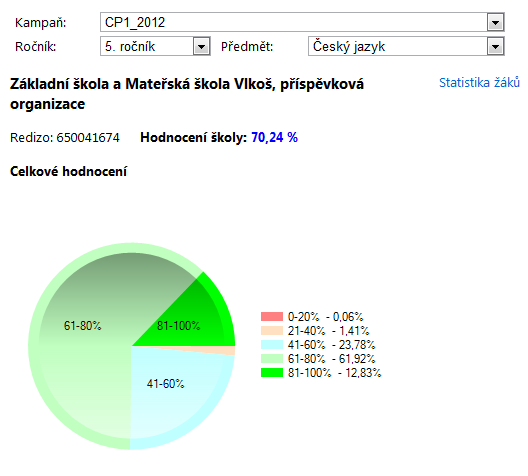 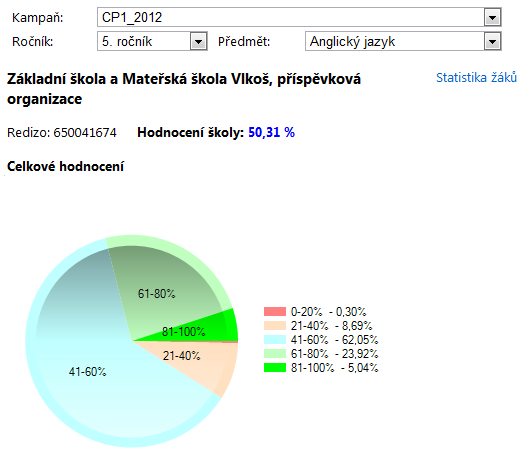 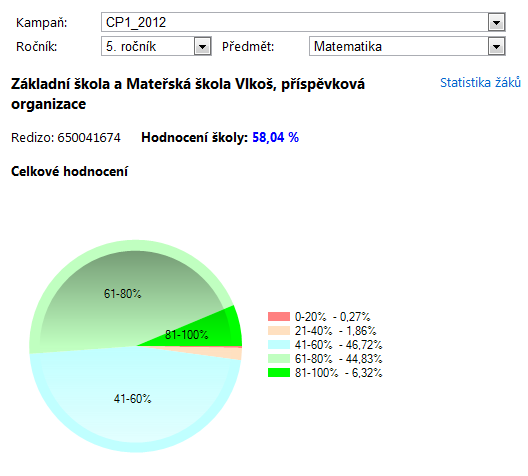 10. Prevence sociálně patologických jevůV tomto školním roce pracovala v naší škole jako preventista p. učitelka Mgr. Iveta Matulová. Zpracovala MINIMÁLNÍ PREVENTIVNÍ program školy.Minimální preventivní program je dokument naší školy postihující základní strategii prevence sociálně patologických jevů. Naše škola připravuje a realizuje Minimální preventivní program, který vychází z metodických pokynů MŠMT. Cíle MPP zaměřené na prevenci sociálně patologických jevů jsou dlouhodobé, v průběhu školního roku 2011/2012 byly splněny a v dalších školních letech budeme na jejich výsledky dále navazovat.Význam MPP spočívá v prevenci nežádoucího chování a jednání, snažili jsme se proto v tomto směru na děti působit, poskytnout jim co nejvíce informací nejen o drogové problematice (přiměřeně věku žáků), naslouchat jejich problémům, otevřeně s nimi hovořit i na neformální úrovni, posilovat jejich sebevědomí, rozvíjet sociální komunikaci a spolupráci.MPP podporuje aktivitu žáků, zapojení všech pedagogických pracovníků i rodičů dětí a veřejnosti.Konkrétní aktivity během roku jsou ,,primární prevencí‘‘ s cílem předejít problémům a následkům spojeným s rizikovými projevy chování, případně minimalizovat jejich dopad.V tomto školním roce jsme neřešili žádné závažné výchovné problémy, drobné přestupky byly řešeny domluvou třídní učitelky nebo ředitelky školy.Škola po celý rok spolupracovala s Okresní pedagogicko-psychologickou poradnou, s níž byl konzultován individuální plán žákyně s doporučenou integrací.

Na škole je nástěnka prevence s informacemi a schránka důvěry.

Škola se podílela na kvalitním trávení volného času dětí nabídkou zájmových kroužků: - angličtina pro nejmenší – pro žáky 1. a 2. ročníku (Mgr. Martina Kopřivová)- keramika – pro žáky 1. - 5. ročníku (Bc. Karolína Turečková) 
V zimě se školáci a předškoláci zúčastnili plaveckého výcviku v Přerově.Údaje o aktivitách a prezentaci školy na veřejnosti1. V rámci projektů, které jsou součástí Školního vzdělávacího programu ,,Zelená škola‘‘
PROJEKTYRodiče s námiDrakiáda – 29. 9.Vystoupení dětí na výroční schůzi seniorů – 19. 11.Školní ples – 17. 3.Svátek matek – besídka pro rodiče – 13. 5.Pálení čarodějnic – 30. 4.Rozloučení se školním rokem a opékání na školní zahradě – 22. 6.VánoceRozsvěcování vánočního stromu – vystoupení pro veřejnost – 1. 12.Mikuláš ve škole – 5. 12.Kouzelné Vánoce – vystoupení Pavla Kožíška v Chropyni – 12. 12.Předvánoční výstavka pro veřejnost - prosinecKoledování po vesnici – 22. 12.Posezení u vánočního stromečku – 22. 12.Vánoční dílničky – 21. 12.ZdravíčkoDen zdraví – beseda o zdravém životním stylu, příprava zdravých pokrmů, beseda o první pomoci – 23. 11.Zdravé zuby – prvouka, přírodovědaBezpečnost silničního provozu – 7. 5. Poznej svého psa – 7. 5. KnihaNávštěva knihovny v Přerově – 27. 3.Příroda a myNávštěva EKO centra (BIOS Přerov) – 19. 3. Den Země – ekodopoledne, aktivity – 30. 4. Sběr papíru – začátek a konec školního rokuŠkola v přírodě – Trnava u Zlína – 25. 6. - 28. 6.2. Další akce:Sportovní den – 14. 9.Divadelní představení v Chropyni – 19. 10Návštěva muzea v Přerově – 11. 11.Divadelní představení Jagababa a loupežníci ve Zlíně – 19. 1.Karneval ve školní družině – 10. 2.Návštěva na ZŠ Trávník v Přerově – 24. 2.Škola naruby – akce ke Dni učitelů – 29. 3.Velikonoční dílničky – 4. 4. Koncert J. Uhlíře v Chropyni – 16. 4. Draví ptáci – 24. 5.Dětský den na letišti v Bochoři – 25. 5.Výlet na hrad Bouzov – 21. 6.3. Naplánované akce, které se neuskutečnily:Dopoledne s muzikou – nabízené termíny byly v době konání jiných akcíNávštěva solné jeskyně – organizační důvodyVýsadba stromků na školní zahradě – (zahradní architekt)Olympiáda – organizační důvody ze strany rodičůŽáci školy se zúčastnili během školního roku několika soutěží – žáci 1., 2. a 3. ročníku výtvarné soutěže Jaro přichází (březen), žáci, kteří navštěvují školní družinu výtvarné soutěže Naše zahrada – ovoce na naší zahrádce (únor). Žáci 5. ročníku se zúčastnili matematické soutěže Pythagoriáda.Žáci 5. ročníku byli v loňském roce vybráni k účasti na mezinárodním šetření TIMMS a PIRLS. V letošním roce proběhla další část šetření.Průběžné sledování konkrétních podmínek a situace ve škole, spolupráce pedagogů, pohovor s některými problémovými žáky z hlediska chování k dospělým, ke spolužákům a uplatňování různých forem a metod, výhoda, že jsme škola ,,rodinného typu‘‘, nám pomohlo včas zachytit negativní jednání nebo negativní ovlivňování dalších žáků.I v příštím roce se budeme snažit navázat na letošní výsledky.11. Údaje o výsledcích provedených inspekcí a kontrol V tomto školním roce neproběhla žádná kontrola.12. Spolupráce s OÚ, školskou radou, spolky a zájmovými sdruženímiRodiče i ostatní návštěvníci školy jsou informováni o dění ve škole a o organizaci vyučování informačními vývěskami na nástěnkách školy a také prostřednictvím pravidelně aktualizovaných webových stránek školy. Rodiče a také senioři jsou pravidelně zváni na akce pořádané školou ( besídky, rozsvěcení vánočního stromu, Drakiáda, Den dětí atp.)V době prázdnin bylo zpřístupněno veřejnosti dětské hřiště v areálu školní zahrady a škole bylo umožněno využívat umělou plochu nového tenisového kurtu v blízkosti školy k tělovýchovným aktivitám v průběhu školního roku.Pro budoucí prváčky byla organizována návštěva v 1. třídě, v rámci zápisu pak měli i jejich rodiče možnost si prohlédnout prostory školy, setkat se s pedagogy a seznámit se s učebnicemi, podle kterých se budou děti učit.Děti základní i mateřské školy společně vystoupily v pásmu ke Dni matek, které mělo velký úspěch.Žáci se svým vystoupením rovněž navštívili schůzi ČČK a Vítání nových občánků obce Vlkoš.Klub seniorů organizoval víkendovou akci ,,Slet čarodějnic“ v prostoru cvičiště kynologického klubu, kam se děti v hojném počtu dostavily. Škola navázala novou spolupráci s kynologickým klubem ve Vlkoši, jehož členové připravili pro děti a žáky naší školy a školky besedu o bezpečném chování při setkání se psem a ukázku výcviku psů. Ve spolupráci budeme v příštích letech pokračovat.V letošním školním roce byly po dohodě s Obcí Vlkoš uvolněny prostory v přízemí školy pro činnost ZUŠ Kroměříž. Žáci měli možnost navštěvovat hodiny hry na hudební nástroje a hudební nauky. Získané znalosti a dovednosti ve hře pak předvedli na besídkách pro rodiče  a při akcích školy.V měsíci květnu bylo z iniciativy pedagogů zorganizováno odpoledne pro veřejnost v základní škole, kde měli rodiče i široká veřejnost možnost prohlédnout si celou školu a zejména nově pořízené zařízení (interaktivní tabuli). Proběhla také ukázková hodina, kde paní učitelka názorně předvedla různé aktivity a způsoby využití novinek pro obohacení výuky.V listopadu a v prosinci proběhly volby do školské rady. Jako zástupce rodičů byl na další období zvolen pan Zbyněk Hanečka, za pedagogy pak paní Bc. Karolína Turečková a jako zástupce obce pan Pavel Barták. Spolupráce s obcí byla na velmi dobré úrovni. Všechny problémy byly ihned řešeny a škole se dostalo dostatečné finanční podpory. Seznam akcí:ZáříSběrová soutěžSportovní dopoledne: vítáme nový školní rokDrakiádaŘíjenJak se krotí princezna – (divadelní pohádka) – MKS ChropyněDýňová slavnostListopadMuzeum Přerov – Nasedat, prosím, už jede!Den zdraví (zdravá strava – kuchtík Buchtík + 1. pomoc + beseda o dospívání)Vystoupení pro senioryProsinecRozsvěcení vánočního stromuMikuláš ve školePředvánoční výstavka pro veřejnostKouzelné vánoce (P. Kožíšek) – MKS ChropyněPosezení u stromečku + koledování po vesniciLedenZimní radovánky – zima ve VlkošiNávštěva předškoláků v 1. tříděDivadlo – Zlín (Jagababa)ÚnorNávštěva 4. a 5. ročníku na ZŠ TrávníkKarneval ve ŠDBřezenBIOS – Se zvířaty kolem světaKnihovna Přerov – zábavné čtení + beseda s knihovnicíDubenVelikonoční dílnyDen Země – úklid okolí školy a výsadba květinSlet čarodějnicSběr papíruKvětenDopravní soutěž,  prevence – BESIP + Poznej svého psa (beseda + ukázka výcviku psů)Den matek – slavnostní besídkaBeseda s výtvarníkem (L. Dostál)Dravci – ukázka výcviku + meziškolní sportovní dopoledne (ZŠ Bochoř)MDD – Den otevřených dveří (letiště Bochoř)Den otevřených dveří v ZŠ – interaktivita ve školeČervenSlavnostní ukončení školního roku – letní posezení s rodiči (táborák a opékání)Škola v přírodě Celoročně:-   sběr starého papíru ( v tomto školním roce bylo odevzdáno celkem: 8.670kg sběrového papíru, tím škola získala finanční prostředky ve výši 13.872,- Kč.-  sběr použitých baterií a drobného elektroodpadu: 315 kg – baterie, 155 kg – elektrozařízení – škola získala odměny ve formě deskových her do školní družiny- zapojení školy do charitativní sbírky na pomoc handicapovaným dětem (o. s. PÍŠŤALKA) - nástěnka chodba- spolupráce s Klubem mladých čtenářů z nakladatelství Albatros  (katalog  novinek, kde si žáci mohou dle vlastního výběru  objednat  knižní titul) Nabídka knih je rozdělena na čtyři roční období, zahrnuje širokou  škálu  tematicky různorodých knih pro čtenáře různého věku (od začínajících čtenářů až po dospělé). Cílem této spolupráce je vést žáky k zájmu o knihy, za velmi důležité považujeme správný výběr knížek, které by měly děti lákat, přitahovat a přinést jim uspokojení z přečteného obsahu.   13. Základní údaje o hospodaření školyVýsledek hospodaření v roce 2011 byl kladný a zisk byl se souhlasem zřizovatele převeden do rezervního fondu a fondu odměn.  Podrobnější údaje viz. Příloha č. 114. Zapojení školy do rozvojových a mezinárodních projektůŠkola se v tomto školním roce nezapojila do žádného z těchto projektů.15. Zapojení školy do dalšího vzdělávání v rámci celoživotního učeníNerealizovalo se.16. Školou předložené a realizované projekty financované z cizích zdrojůV tomto školním roce byla schválena žádost o finanční podporu z OP vzdělání pro konkurenceschopnost pro oblast Zlepšení podmínek pro vzdělávání na základních školách ( EU – peníze školám) a byla přidělena první část  finančních prostředků.17. Zhodnocení a závěrVeškerá aktivita naší školy by nebyla možná bez obětavé práce většiny pracovníků. Proto jim na tomto místě vyslovuji své poděkování. Zároveň patří můj dík také všem rodičům a sponzorům, kteří svými příspěvky i osobní účastí podpořili akce školy.Rovněž podpora ze strany zřizovatele – Obce Vlkoš – nám usnadňuje mnohdy nelehkou práci a jsem ráda, že se škole z této strany dostává dostatečné finanční podpory pro realizaci našich výchovných a vzdělávacích záměrů.V hodnoceném období jsme se především snažili zlepšit komunikaci s rodiči a veřejností. Organizovali jsme akce pro veřejnost a zajistili jsme, aby všichni měli možnost shlédnout a seznámit se s novinkami, především v základní škole. V tomto školním roce jsme bohužel nebyli schopni zajistit širší nabídku zájmových aktivit pro naše žáky, protože časová náročnost a prostorové nároky provozu ZUŠ v našem zařízení omezují činnost školních kroužků na minimum.Toto se rovněž dotýká organizace a provozu školní družiny.Stále se nepodařilo zajistit úplnou aprobovanost všech pedagogů. Tento problém bude třeba vyřešit v příštích letech.Ve Vlkoši dne 11. 9. 2012                     Mgr. Martina Habáňová, ředitelka školyPočet pracovníků celkem9Počet učitelů6Počet vychovatelů ŠD1Asistenti pedagoga1Počet správních zaměstnanců2Pedagogičtí pracovníciFunkceÚvazekStupeň vzdělání Aprobacep. Habáňováředitelka1,00VŠ1. st ZŠp. Matulováučitelka1,00VŠ1. st ZŠp. Kopřivováučitelka0,41VŠ1. st ZŠvychovatelka0,56VŠ1. st ZŠp. Turečkováučitelka1,00Bc., SPgŠUčitelství praktického vyučování, Učitelství pro MŠp. Hepnarováučitelka1,00SPgŠUčitelství pro MŠp. Roubalíkováučitelka0,80SPgŠUčitelství pro MŠp. Apoleníkováasistent pedagoga0,34SEŠ, kurz pro asistenty pedagogaAsistent pedagogaOstatní pracovníciFunkceÚvazekp. Vaňková (ZŠ)školnice0,67výdej stravy0,20topič0,10p. Kučerová (MŠ)školnice0,73výdej stravy0,14Ročník1.2.3.4.5.Počet žáků310788Výchovná opatřeníVýchovná opatřeníVýchovná opatřeníVýchovná opatřeníVýchovná opatřeníVýchovná opatřeníVýchovná opatřeníVýchovná opatřeníVýchovná opatřeníVýchovná opatřeníVýchovná opatřeníročník1.1.2.2.3.3.4.4.5.5.ročník1. pol.2. pol. 1. pol.2. pol.1. pol.2. pol.1. pol.2. pol.1. pol.2. pol.Pochvala0001012301Napomenutí0000001201Důtka TU0000000100Přehled prospěchuPřehled prospěchuPřehled prospěchuPřehled prospěchuPřehled prospěchuPřehled prospěchuPřehled prospěchuPřehled prospěchuPřehled prospěchuPřehled prospěchuPřehled prospěchuročník1.1.2.2.3.3.4.4.5.5.ročník1. pol.2. pol. 1. pol.2. pol.1. pol.2. pol.1. pol.2. pol.1. pol.2. pol.Prospěl s vyznamenáním3299643333Prospěl0111135555Neprospěl0000000000z pátého ročníkugymnázia zřiz. krajem0soukromá gymnázia0církevní gymnázia0